Solent Riding Club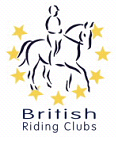 Area 17 Intermediate Dressage QualifierSponsored by 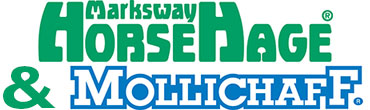 Saturday 19th March 2022Crofton Manor Equestrian CentreTitchfield Road, Stubbington, Hampshire, PO14 3EWwww.croftonmanor.co.ukThis event is a qualifier for the Intermediate Dressage Championships to be held at Bury Farm Equestrian Village, Buckinghamshire 22 – 24th April 2022Entries accepted via My Riding Life ONLY: https://www.myridinglife.com/eventdetails.aspx?id=369263 Show SecretaryHeather Lewis35 Church CloseLocks HeathSouthamptonSO31 6LRPhone: 07968 257558Email: heatherlewissrc@gmail.com  BRC Official Steward: Gary HammondVet On Call – Animed, Shedfield 01329 833112Emergency first aid covered by standard 999 calloutFirst Aiders on siteQualifier PRELIM entries close Friday 25th February 2022Detailed entries close Friday 11th March 2022Times available by Thursday 17th March from www.solentridingclub.co.uk or www.area17-brc.org.uk/area-qualifiers/ Entry Fees£68 Team, £17 IndividualRulesEntries for this Qualifier must be made via My Riding Life only. The link to online entries: https://www.myridinglife.com/eventdetails.aspx?id=369263 If entering a team of 3 riders, a fourth entry must be made with ‘TBC’ as the rider/horse name, in order that the correct entry fee is paid.Passport copies must be held on the Area 17 database – no need to send again with entries.Flu vaccination record must comply with the 2022 BRC policy – currently annual vaccinations. All horse passports will be checked on the shared drive to ensure compliance.Each Riding Club making a qualifier entry must provide helpers. The duties and times for helpers will be emailed to team managers on the same day as competition times are made available.  It is the responsibility of team managers to ensure their club duties are covered. Each club needs to provide the equivalent of 1 full day helper. Social distancing recommendations will be followed.Emailed declarations are preferred and will be accepted BEFORE 6pm on Friday 18th March 2022. Please email the declaration forms to Heather Lewis - heatherlewissrc@gmail.com If declarations have not been emailed, please ensure they are with the secretary 30 minutes before the start of the competition.Substitutions: Late simple substitutions may be made at the time teams are declared. Complex substitutions must be made by 6pm Wednesday 16th March, before times are published. A complex substitution is one where teams are re-arranged or horse and rider combinations are moved from one team to another. Simple substitutions are ones where a horse and/or rider replaces the withdrawn one in the same team and position. For complex substitutions email heatherlewissrc@gmail.com The competition will be run according to BRC rules 2022 and in addition, the latest guidance from BRC regarding Covid-19 precautions.Any protest against a decision of the judges should be made in accordance with riding club rule G14 of 2022 rule book.Protective headwear for all classes must comply with BRC rules 2022. All competitors in the qualifying classes must ensure their hat is tagged by the Official Steward. Accepted hat standards:Under BRC rules, any rider who has a fall from their horse anywhere on the showground CANNOT participate further in the competition that day.  This includes falls in the warm up arena or lorry park. Any breach of this rule will be reported to the Official Steward. Team managers are responsible for making sure all riders understand and accept this rule.Dogs must be kept on a short lead at all times and not left unattended. Anyone in breach of this rule may be asked to leave the showground.The organiser of this event has taken reasonable precautions to ensure the health and safety of everyone present.  For these measures to be effective, everyone must take all reasonable precautions to avoid and prevent accidents and shall obey the instructions of the organiser and all officials and stewards.It is a condition of entry that neither the organisers nor landowners not their agents shall be held responsible for any loss, injury, damage to competitors, onlookers, their property, horses or ponies, howsoever caused.The organisers reserve the right to cancel the event, alter classes, judges, times or any other published information.  In the event of cancellation, a proportion of entry fees will be retained for administration purposes.ClassesBRC Intermediate Dressage Qualifying ClassesEligibility criteria for all classes is available in the 2022 rule book, appendix 2 page 88Senior Intermediate – Team and IndividualClass 1 - Prelim 14 (2006) Class 2 – Novice 27 (2007) Class 3 – Novice 34 (2009)Class 4 – Elementary 44 (2002)Each entry must select the relevant Team or Individual section Junior Intermediate – Team and Individual	Class 5 – Prelim 12 (2005)	Class 6 – Prelim 14 (2006)	Class 7 – Novice 27 (2007)	Class 8 – Novice 34 (2009)Each entry must select the relevant Team or Individual section N.B. For the Intermediate TEAM competition, each member of the team of 4 rides a different dressage test from classes 1-4 (seniors) or classes 5-8 (juniors). Teams must be made of all seniors or all juniors.  Junior Elementary – Individual	Class 9 – Elementary 44 (2002)Pick A Test – Individual (mixed class seniors / juniors)	Class 10 – Medium 71 (2002) / Advanced Medium 93 (2004)	It is permissible for the same horse and rider to ride both tests in this classAll tests available via British Dressage websiteAll riders should present to the Tack Check Steward a minimum of 20 minutes before their time.  It is the responsibility of the rider to ensure their tack and equipment conform to the rules.  Full details in current rule book.Competitors must provide their own numbers. These must be shown but it is down to the individual whether to use one back number / number bib, or two bridle / saddlecloth numbers.  If bridle / saddlecloth numbers are used, one number must be shown on each side of the horse.BritishPAS 015: 1998 or 2011 provided they are BSI Kitemarked VG1 01.040: 2014-12 provided they are BSI Kitemarked EuropeanVG1 01.040: 2014-12 provided they are BSI KitemarkedAmericanASTM F1163; 2004a or 04a onwards provided they are SEI markedSNELL E2001Australian & NZAS/NZS 3838: 2006 onwards provided they are SAI global marked